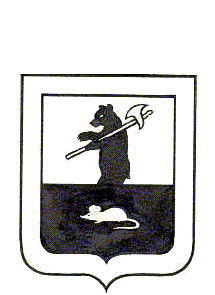 АДМИНИСТРАЦИЯ ГОРОДСКОГО ПОСЕЛЕНИЯ МЫШКИНПОСТАНОВЛЕНИЕг. Мышкин14.06.2019										№139 Об утверждении графика проверки готовностижилищного фонда, находящегося на территории городского поселения Мышкин к эксплуатациив осенне-зимний период 2019 – 2020 годовВ соответствии с Правилами оценки готовности к отопительному периоду, утвержденными приказом Министерства энергетики Российской Федерации от 12 марта 2013 года № 103 «Об утверждении Правил оценки готовности к отопительному периоду», в целях повышения надежности функционирования объектов жилищного фонда городского поселения Мышкин, обеспечения бесперебойного снабжения потребителей коммунальными услугами в осенне-зимний период 2019-2020 годов, недопущения опасных для людей и окружающей среды ситуаций,ПОСТАНОВЛЯЕТ:Утвердить график проверки готовности жилищного фонда, находящегося на территории городского поселения Мышкин к эксплуатации в осенне-зимний период 2019 – 2020 годов (Приложение №1).Утвердить состав комиссии по проверке готовности жилищного фонда, находящегося на территории городского поселения Мышкин к эксплуатации в осенне-зимний период 2019 – 2020 годов (Приложение №2).Рекомендовать собственникам помещений, осуществляющим непосредственное управление многоквартирным домом, товариществам собственников жилья, управляющим организациям, осуществляющим управление многоквартирными домами в период подготовки к осенне-зимнему отопительному периоду 2019 – 2020 годов:организовать работу по промывке и гидравлическому испытанию внутридомовой инженерной системы теплоснабжения с согласованием план-графика подготовки внутридомовой инженерной системы теплоснабжения многоквартирных домов с теплоснабжающей организацией, осуществляющей поставку тепловой энергии в многоквартирные дома на территории городского поселения Мышкин;организовать работу по обследованию технического состояния дымоходов и вентиляционных каналов.Контроль за исполнением настоящего постановления возложить на заместителя Главы Администрации городского поселения Мышкин.Опубликовать настоящее постановление в газете «Волжские Зори» и разместить на официальном сайте Администрации городского поселения Мышкин в информационно-телекоммуникационной сети «Интернет».Настоящее постановление вступает в силу с момента подписания.Глава городскогопоселения Мышкин								Е.В. ПетровПриложение № 1к постановлению Администрациигородского поселения Мышкинот 14.06.2019		№ 139График проверки готовности жилищного фонда,находящегося на территории городского поселения Мышкинк эксплуатации в осенне-зимний период 2019 – 2020 годовПриложение № 2к постановлению Администрациигородского поселения Мышкинот 14.06.2019	№ 139СоставКомиссии по проверке готовности жилищного фонда, находящегося на территории городского поселения Мышкин к эксплуатации в осенне-зимний период 2019 – 2020 годовПредседатель комиссии:Кошутина А.А – Заместитель Главы Администрации городского поселения Мышкин Заместитель председателя комиссии:Клушина М.Л. – ведущий специалист Администрации городского поселения МышкинЧлены комиссии:Борисова О.Н – консультант Администрации городского поселения Мышкин;Федорова Е.А. – ведущий специалист МУ «Управление городского хозяйства»;Шейнова В.А. - Заместитель Директора филиала «Волжский» АО «Яркоммунсервис» (по согласованию).№ п/пАдресАдресАдресАдресспособ управлениятип системы отопленияпланируемая дата осмотраНаименование населенного пунктаулица№ домаКорпусспособ управления12456789Мышкин г.Газовиков ул.9 1ТСЖиндивидуальное23.07.2019Мышкин г.Газовиков ул.9 2ТСЖиндивидуальное23.07.2019Мышкин г.Газовиков ул.27непосред.индивидуальное23.07.2019Мышкин г.Газовиков ул.31непосред.индивидуальное23.07.2019Мышкин г.Газовиков ул.35ТСЖиндивидуальное23.07.2019Мышкин г.Загородная ул.1анепосред.индивидуальное25.07.2019Мышкин г.К. Либкнехта ул.17непосред. индивидуальное25.07.2019Мышкин г.К. Либкнехта ул.21анепосред.индивидуальное25.07.2019Мышкин г.К. Либкнехта ул.31непосред.индивидуальное25.07.2019Мышкин г.К. Либкнехта ул.80непосред.индивидуальное25.07.2019Мышкин г.Комсомольская ул.13непосред.индивидуальное29.07.2019Мышкин г.Комсомольская ул.23непосред.индивидуальное29.07.2019Мышкин г.Мологская ул.45непосред.индивидуальное29.07.2019Мышкин г.Никольская ул.9непосред.индивидуальное29.07.2019Мышкин г.Советская ул.13непосред.индивидуальное29.07.2019Мышкин г.Угличская ул.68непосред.индивидуальное31.07.2019Мышкин г.Угличская ул.70непосред.индивидуальное31.07.2019Мышкин г.Угличская ул.76непосред.индивидуальное31.07.2019Мышкин г.Угличская ул.80непосред.индивидуальное31.07.2019Мышкин г.Угличская ул.82непосред.индивидуальное01.08.2019Мышкин г.Угличская ул.84непосред.индивидуальное01.08.2019Мышкин г.Угличская ул.86непосред.индивидуальное01.08.2019Мышкин г.Угличская ул.88непосред.индивидуальное01.08.2019Мышкин г.Штабская ул.12анепосред.индивидуальное05.08.2019Мышкин г.Штабская ул.13непосред.индивидуальное05.08.2019Мышкин г.Штабская ул.14анепосред.индивидуальное05.08.2019Мышкин г.Штабская ул.15непосред.индивидуальное05.08.2019Мышкин г.Штабская ул.20непосред.индивидуальное07.08.2019Мышкин г.Штабская ул.24непосред.индивидуальное07.08.2019Мышкин г.Штабская ул.30непосред.индивидуальное07.08.2019Мышкин г.Энергетиков ул.6непосред.индивидуальное09.08.2019Мышкин г.Энергетиков ул.8непосред.индивидуальное09.08.2019Мышкин г.Энергетиков ул.10непосред.индивидуальное09.08.2019Мышкин г.Энергетиков ул.10анепосред.индивидуальное09.08.2019Мышкин г.Энергетиков ул.11непосред.индивидуальное09.08.2019Мышкин г.Энергетиков ул.22непосред.индивидуальное13.08.2019Мышкин г.Энергетиков ул.24непосред.индивидуальное13.08.2019Мышкин г.Энергетиков ул.46непосред.индивидуальное13.08.2019Мышкин г.Энергетиков ул.48непосред.индивидуальное13.08.2019Мышкин г.Энергетиков ул.52непосред.индивидуальное13.08.2019Мышкин г.Энергетиков ул.54непосред.индивидуальное13.08.2019Мышкин г.Газовиков ул.16непосред. (дог)индивидуальное14.08.2019Мышкин г.Газовиков ул.37 УКиндивидуальное14.08.2019Мышкин г.Ковалева ул.19УКиндивидуальное14.08.2019Мышкин г.Ковалева ул.31УКиндивидуальное14.08.2019Мышкин г.Комсомольская ул.7непосред. (дог)индивидуальное15.08.2019Мышкин г.Комсомольская ул.17непосред. (дог)индивидуальное15.08.2019Мышкин г.Комсомольская ул.19непосред. (дог)индивидуальное15.08.2019Мышкин г.Комсомольская ул.21непосред. (дог)индивидуальное15.08.2019Мышкин г.Угличская ул.74непосред. (дог)индивидуальное16.08.2019Мышкин г.Успенская ул.20УКиндивидуальное16.08.2019Мышкин г.Успенская ул.22УКиндивидуальное16.08.2019Мышкин г.Штабская ул.22аУКиндивидуальное16.08.2019Мышкин г.Штабская ул.26УКиндивидуальное19.08.2019Мышкин г.Энергетиков ул.13УКиндивидуальное19.08.2019Мышкин г.Энергетиков ул.56УКиндивидуальное19.08.2019Мышкин г.Энергетиков ул.58УКиндивидуальное19.08.2019Мышкин г.Комсомольская ул.18непосред.центральное20.08.2019Мышкин г.Комсомольская ул.22непосред.центральное20.08.2019Мышкин г.Комсомольская ул.24непосред.центральное20.08.2019Мышкин г.Комсомольская ул.25непосред.центральное20.08.2019Мышкин г.Нагорная ул.8анепосред.центральное20.08.2019Мышкин г.Окружная ул.2непосред.центральное22.08.2019Мышкин г.Окружная ул.4непосред.центральное22.08.2019Мышкин г.Окружная ул.6непосред.центральное22.08.2019Мышкин г.Окружная ул.8непосред.центральное22.08.2019Мышкин г.Окружная ул.10непосред.центральное22.08.2019Мышкин г.Окружная ул.31непосред.центральное22.08.2019Мышкин г.Строителей ул.1непосред.центральное23.08.2019Мышкин г.Строителей ул.2непосред.центральное23.08.2019Мышкин г.Строителей ул.8непосред.центральное23.08.2019Мышкин г.Успенская ул.24непосред.центральное23.08.2019Мышкин г.Штабская ул.24анепосред.центральное23.08.2019Мышкин г.Газовиков ул.4анепосред.центральное26.08.2019Мышкин г.Газовиков ул.5ТСЖцентральное26.08.2019Мышкин г.Газовиков ул.6непосред.центральное26.08.2019Мышкин г.Газовиков ул.7ТСНцентральное26.08.2019Мышкин г.Газовиков ул.12ТСЖцентральное26.08.2019Мышкин г.Газовиков ул.19непосред.центральное26.08.2019Мышкин г.Газовиков ул.21ТСЖцентральное28.08.2019Мышкин г.Газовиков ул.22непосред.центральное28.08.2019Мышкин г.Газовиков ул.23непосред.центральное28.08.2019Мышкин г.Газовиков ул.24ТСЖцентральное28.08.2019Мышкин г.Газовиков ул.26непосред.центральное28.08.2019Мышкин г.Самкова ул.1а -центральное28.08.2019Мышкин г.Газовиков ул.1УКцентральное29.08.2019Мышкин г.Газовиков ул.3УКцентральное29.08.2019Мышкин г.Газовиков ул.8УКцентральное29.08.2019Мышкин г.Газовиков ул.  18непосред. (дог)центральное29.08.2019Мышкин г.Газовиков ул.20непосред. (дог)центральное29.08.2019Мышкин г.Загородная ул.45УКцентральное30.08.2019Мышкин г.Загородная ул.47УКцентральное30.08.2019Мышкин г.К. Либкнехта ул.39УКцентральное30.08.2019Мышкин г.Комсомольская ул.16анепосред. (дог)центральное02.09.2019Мышкин г.Комсомольская ул.18анепосред. (дог)центральное02.09.2019Мышкин г.Комсомольская ул.26непосред. (дог)центральное02.09.2019Мышкин г.Комсомольская ул.33непосред. (дог)центральное02.09.2019Мышкин г.Комсомольская ул.31УКцентральное02.09.2019Мышкин г.Строителей ул.7непосред. (дог)центральное03.04.2019Мышкин г.Успенская ул.3непосред. (дог)центральное03.04.2019Мышкин г.Успенская ул.3аУКцентральное03.04.2019Мышкин г.Успенская ул.27УКцентральное03.04.2019